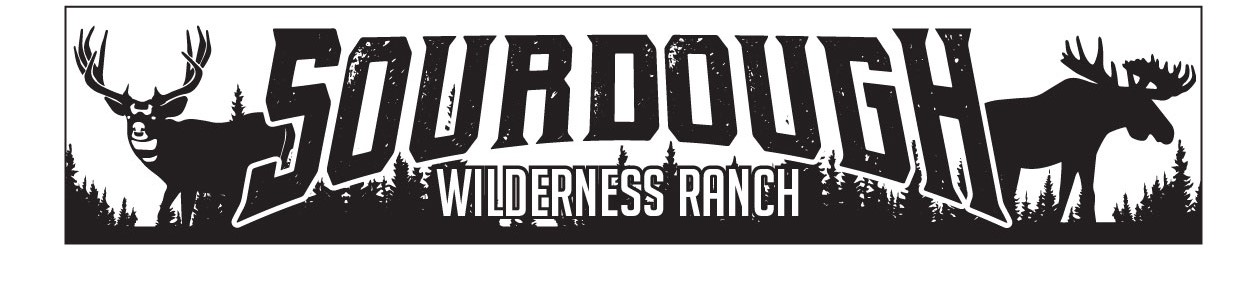 1150 N. Hwy 89 Suite BHarrisville, UT 84404801-773-3348       Sourdoughranch@gmail.com	Weber County 2380 Washington Blvd., Suite 240
Ogden, Utah 84401RE:  BRANDON WESSMAN: HEARTACHE 18SHED APPROVALJune 19, 2021Brandon Wessman has been approved to place a shed up to 100sq ft in size on Heartache 18, by the board of trustees of Sourdough Wilderness Ranch.Sincerely, Shawna LeeShawna LeeOffice ManagerBoard Secretary/Treasurer